ANEXO IÀ Comissão Organizadora do processo seletivo regido pelo EDITAL IFSP No 704/2019 para o Curso de Pós-Graduação Lato Sensu, em nível de Especialização, em Gestão Estratégica de Tecnologia da Informação, do Câmpus Bragança Paulista, do Instituto Federal de Educação, Ciência e Tecnologia de São Paulo.Declaro que sou ____________ negro (preto ou pardo) ou indígena, para o fim específico de atender ao Item 3.4.1 do Edital de seleção do 1º semestre de 2020 para o Curso de Pós-Graduação Lato Sensu, em nível de Especialização, em Gestão Estratégica de Tecnologia da Informação, do Câmpus Bragança Paulista, EDITAL IFSP No 704/2019, bem como estou ciente de que se for detectada falsidade desta declaração, estarei sujeito às penalidades legais, inclusive de eliminação deste processo seletivo, em qualquer fase, e de anulação de minha matrícula caso tenha sido matriculado após procedimento regular, em que sejam assegurados o contraditório e a ampla defesaBragança Paulista, _____ de outubro de 2019._______________________________________ASSINATURA DO(A) CANDIDATO(A)INSTITUTO FEDERAL DE EDUCAÇÃO, CIÊNCIA E TECNOLOGIA DE SÃO PAULOCurso de Pós-Graduação Lato Sensu em nível de Especialização em Gestão Estratégica de Tecnologia da InformaçãoEDITAL IFSP No 704/2019AUTODECLARAÇÃO ÉTNICO RACIALNome do Candidato:  Nome do Candidato:  CPF:RG:E-mail:Telefone: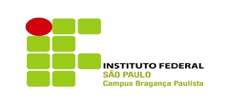 